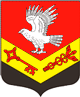 Муниципальное образование«ЗАНЕВСКОЕ   ГОРОДСКОЕ   ПОСЕЛЕНИЕ»Всеволожского муниципального района Ленинградской областиАДМИНИСТРАЦИЯПОСТАНОВЛЕНИЕ10.07.2019	№ 377д. ЗаневкаО мерах по оказанию содействия избирательным комиссиям в организации подготовки и проведения выборов депутатов совета депутатов муниципального образования «Заневское  городское поселение» Всеволожского муниципального района Ленинградской области	В связи с проведением выборов депутатов совета депутатов муниципального образования «Заневское  городское поселение» Всеволожского муниципального района Ленинградской области, в соответствии с Федеральными законами от 12 июня 2002 № 67-ФЗ «Об основных гарантиях избирательных прав и права на участие в референдуме граждан Российской Федерации», от 15 марта 2012 № 20-оз «О муниципальных выборах в Ленинградской области», от 15 июня 2013 № 26-оз «О системе избирательных комиссий и избирательных участках в Ленинградской области», в целях содействия избирательным комиссиям в организации подготовки и проведения выборов депутатов совета депутатов муниципального образования «Заневское  городское поселение» Всеволожского муниципального района Ленинградской области, администрация муниципального образования «Заневское  городское поселение» Всеволожского муниципального района Ленинградской областиПОСТАНОВЛЯЕТ:Утвердить список руководителей структурных подразделений администрации муниципального образования «Заневское  городское поселение» Всеволожского муниципального района Ленинградской области, ответственных за оказание содействия в организации подготовки и проведения выборов в совет депутатов муниципального образования «Заневское  городское поселение» Всеволожского муниципального района Ленинградской области и избирательным комиссиям согласно приложению.Обеспечить бесперебойное функционирование систем коммунальной инфраструктуры в зданиях, где расположены избирательные участки.Организовать в день голосования работу предприятий торговли и общественного питания в помещениях избирательных участков, либо в местах, определенных в соответствии с действующим законодательством.Организовать в день голосования массовые гуляния, смотры художественной самодеятельности, спортивно-зрелищные мероприятия.Главному специалисту по ГО и ЧС и безопасности  Романюку В.В. осуществлять взаимодействие с органами УМВД Всеволожского района, ФГКУ «15 отряд ФПС по Ленинградской области во Всеволожском районе», отделом надзорной деятельности ГУ МЧС России по ЛО по Всеволожскому району:по обеспечению охраны общественного порядка и общественной безопасности в период подготовки и проведения выборов, в том числе на безвозмездной основе охраны помещений для голосования, сопровождение и охрану транспортных средств;по оказанию содействия избирательным комиссиям в обеспечении избирательных прав граждан Российской Федерации при голосовании граждан, находящихся в местах содержания под стражей;по обеспечению пожарной безопасности в помещениях УИК.6. Опубликовать данное постановление в газете «Заневский вестник» и разместить на официальном сайте муниципального образования.7. Контроль за исполнением постановления оставляю за собой.Врио главы  администрации                                                              В.В. ГречицПриложениек постановлению администрацииМО «Заневское городское поселение»от  10.07.2019  №  377СПИСОКруководителей структурных подразделений администрации муниципального образования «Заневское  городское поселение» Всеволожского муниципального района Ленинградской области, ответственных за оказание содействия в организации подготовки и проведения выборов в совет депутатов муниципального образования «Заневское  городское поселение» Всеволожского муниципального района Ленинградской области и избирательным комиссиямФамилия, имя, отчествоДолжность ответственного лицаГречиц Владимир ВикторовичЗаместитель главы администрации по ЖКХ и градостроительствуГришко Оксана ВитальевнаЗаместитель главы администрации по общим и социальным вопросамСкидкин Алексей ВладимировичНачальник финансово-экономического сектора администрации – главный бухгалтер - экономистБогданова Светлана ВалерьевнаНачальник юридического сектораРодькина Ольга ВладимировнаНачальник сектора архитектуры и градостроительства администрацииМусин Александр ВалерьевичНачальник сектора ЖКХ и благоустройства администрацииСердцелюбова Татьяна ВалерьевнаНачальник сектора управления муниципальным имуществом, учета и распределения муниципального жилищного фонда администрацииРучкин Юрий СергеевичНачальник сектора организационной работы администрацииВоробьева Дарья АлександровнаНачальник сектора по развитию культуры, спорта и молодежной политике администрацииИванов Валерий ЕвгеньевичДиректор МКУ ЦОУШпак Ксения ВикторовнаДиректор МБУ «Редакция газеты «Заневский вестник»Лебедева Елена НиколаевнаДиректор МБУ «Янинский КСДЦ»